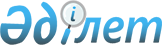 О внесении изменений и дополнений в постановление Правительства Республики Казахстан от 27 мая 1999 года N 659Постановление Правительства Республики Казахстан от 21 марта 2003 года N 284      Во исполнение Указа  Президента Республики Казахстан от 28 августа 2002 года N 931 "О мерах по дальнейшему совершенствованию системы государственного управления Республики Казахстан" и в целях приведения в соответствие с нормативными правовыми актами Правительство Республики Казахстан постановляет: 

      1. Внести в постановление  Правительства Республики Казахстан от 27 мая 1999 года N 659 "О передаче прав по владению и пользованию государственными пакетами акций и государственными долями в организациях, находящихся в республиканской собственности" следующие изменения и дополнения: 

      в приложении к указанному постановлению: 

      в разделе "Министерству транспорта и коммуникаций Республики Казахстан": 

      строки, порядковые номера 119, 121, 125, 126, 128, 129, 130, 131, 132, 133, 134, 141, 144, 145, 146, 147, 148, 150, 151, 152, 153, 154, 158, 159, 160, 160-1, 160-3, 160-4, 160-5, 160-6, 160-7, 160-8, 160-10, 160-11, исключить; 

      дополнить строками, порядковые номера 160-15, 160-16, 160-17, следующего содержания: 

"160-15               ОАО "Международный аэропорт "Актобе"; 

160-16                ОАО "Казжелдорснаб"; 

160-17                ЗАО "Промсвязь"; 

      в разделе "Министерству сельского хозяйства Республики Казахстан": 

      строку, порядковый номер 161, изложить в следующей редакции: 

"161 АКМ-001105       ОАО "ПХ "Астана кус"; 

      строку, порядковый номер 168, изложить в следующей редакции: 

"168 АЛМ-000082       ОАО "Селекционный центр "Асыл"; 

      строки, порядковые номера 162, 163, 164, 169, 171, 172, 173, 174, 175, 176, 183, 184, 186, 187, 188, 189, 192, 193, 194, 195, 196, 197, 198, 199, 200, 201, 202, 203, 204, 205, исключить; 

      дополнить строками, порядковые номера 205-7, 205-8, 205-9, 205-10, следующего содержания: 

"205-7                ЗАО "Испытатель"; 

205-8                 ЗАО "Аграрная кредитная корпорация"; 

205-9                 ЗАО "КазАгроФинанс"; 

205-10                ОАО "Асыл-тулiк"; 

      в разделе "Министерству финансов Республики Казахстан": 

      строки, порядковые номера 206, 207, 208, 209, 210, 211, 212, 213, 214, 217, исключить; 

      в разделе "Министерству юстиции Республики Казахстан": 

      строку, порядковый номер 218-1, исключить; 

      дополнить строками, порядковые номера 218-2, 218-3, следующего содержания: 

"218-2                ОАО "АК "Зан"; 

218-3                 ЗАО "Институт законодательства Республики 

                      Казахстан"; 

      в разделе "Министерству образования и науки Республики Казахстан": 

      строки, порядковые номера 220, 221, 222, исключить; 

      в разделе "Министерству культуры, информации и общественного согласия Республики Казахстан": 

      строку, порядковый номер 224, исключить; 

      дополнить строками, порядковые номера 224-19, 224-20, 224-21, 224-22, следующего содержания: 

"224-19               ЗАО "Кателко"; 

224-20                ЗАО "Казак газеттерi"; 

224-21                ЗАО "Республиканская газета "Казахстанская 

                      правда"; 

224-22                ОАО "Казбаспасоз"; 

      в разделе "Министерству здравоохранения Республики Казахстан": 

      строки, порядковые номера 225, 226, исключить; 

      дополнить строками, порядковые номера 226-4, 226-5, следующего содержания: 

"226-4                ОАО "Химфарм"; 

226-5                 ОАО "Медицинская служба транспорта"; 

      в разделе "Агентство Республики Казахстан по туризму и спорту": 

      строки, порядковые номера 228-1, 228-2, исключить; 

      раздел "Управлению делами Президента Республики Казахстан": 

      дополнить строкой, порядковый номер 238-6, следующего содержания: 

"238-6                ЗАО "Корпорация развития столицы"; 

      раздел "Министерству индустрии и торговли Республики Казахстан" дополнить строками, порядковые номера 236-11, 236-12, 236-13, 236-14, следующего содержания: 

"236-11               ОАО "Казчерметавтоматика"; 

236-12                ОАО "Казахский радиотехнический завод"; 

236-13                ОАО "Темирбетон"; 

236-14                ЗАО "Центр малого бизнеса"; 

      раздел "Комитету по делам строительства Министерства индустрии и торговли Республики Казахстан" дополнить строками, порядковые номера 264-1, 264-2, следующего содержания: 

"264-1                ОАО "Стройэнергомонтаж"; 

264-2                 ОАО "Долина". 

      2. Настоящее постановление вступает в силу со дня подписания.       Премьер-Министр 

      Республики Казахстан 
					© 2012. РГП на ПХВ «Институт законодательства и правовой информации Республики Казахстан» Министерства юстиции Республики Казахстан
				